Media Migration Labs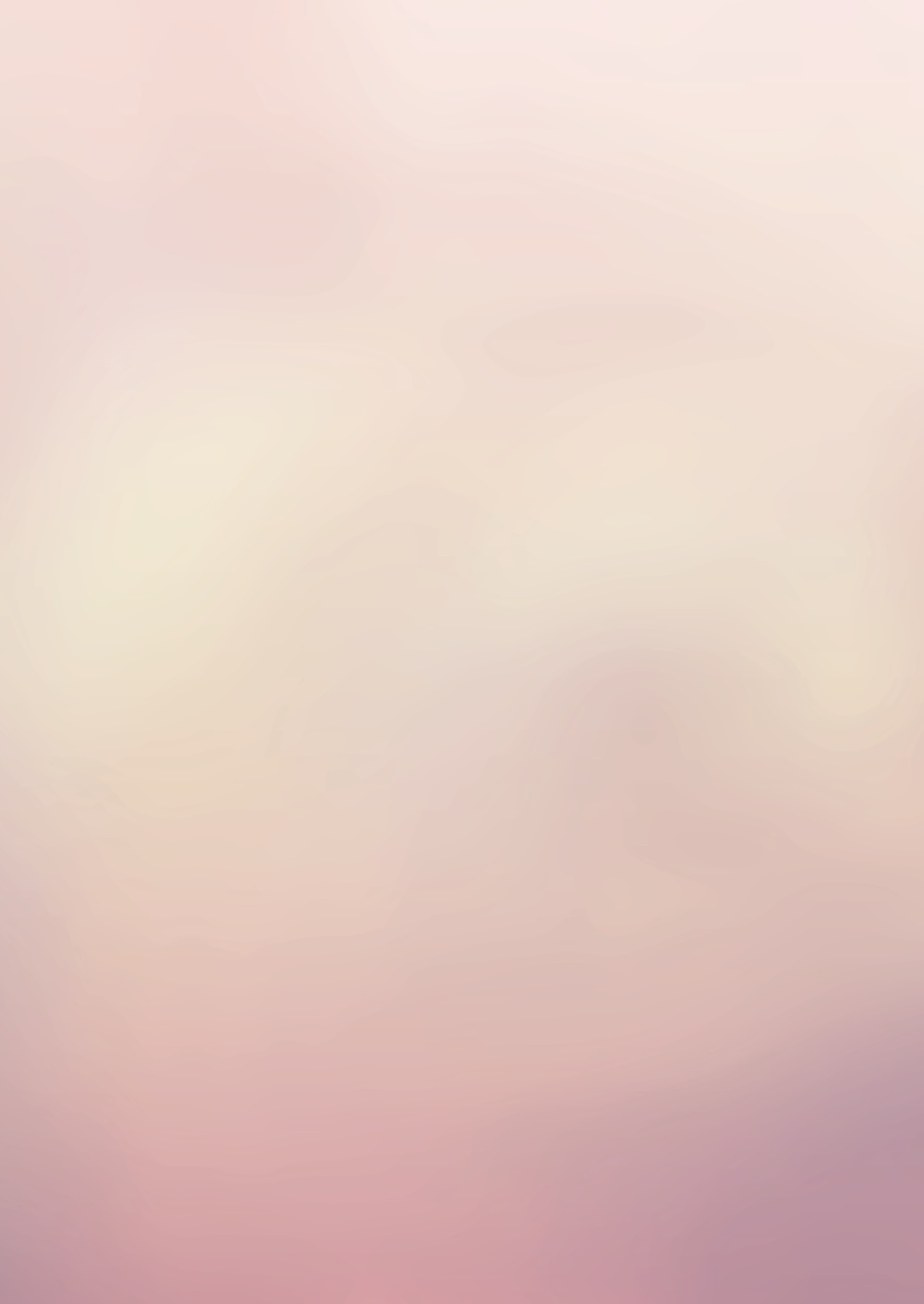 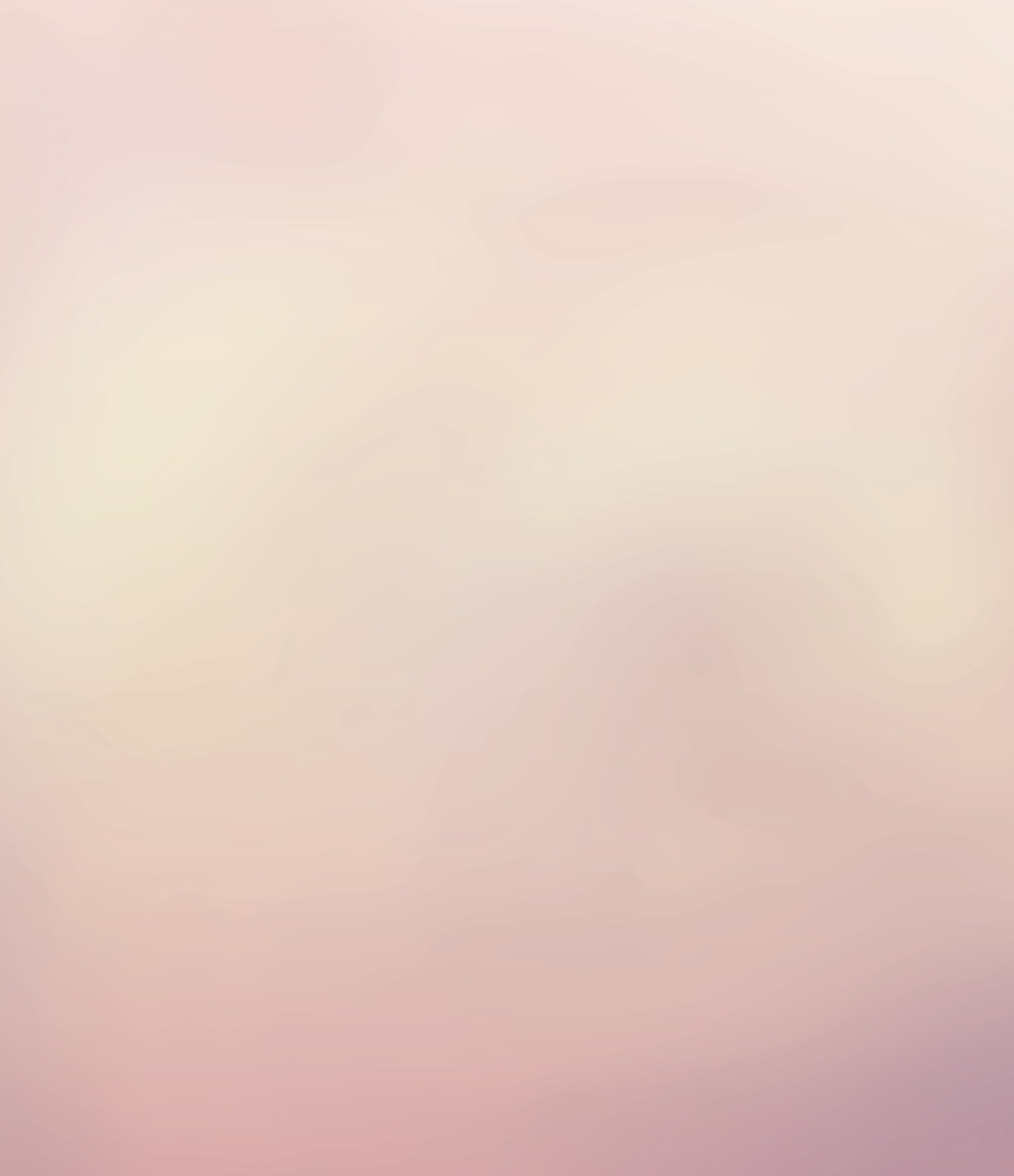 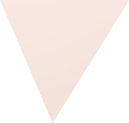 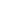 Медийные лаборатории о миграцииapplication@ifap-berlin.eu1.	Personal information / Информация о заявителеLast nameФамилияFirst nameИмяGenderГендерная принадлежностьDate of birth Дата рождения Passport no.Номер паспортаE-mailКонтактный емайлTelephone (mobile)Мобильный телефон*с кодом страны*SkypeВаш профиль в скайпеYour personal web-page, blog, etc. Страница в интернете и/или социальных сетяхself-estimated level of English listening & speaking skillsУровень знаний английского языка *оценивается самим заявителем*self-estimated level of Russian listening & speaking skillsУровень знаний русского языка *оценивается самим заявителем*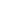 AffiliationМесто работы/занятостиMale / Мужской	Female / ЖенскийNone / не имею навыковbeginner / начальные (школьные) знания medium / объясняюсь и говорюadvanced / свободно объясняюсь и говорюNone / не имею навыковbeginner / начальные (школьные) знания medium / объясняюсь и говорюadvanced / свободно объясняюсь и говорюMedia Migration Labs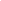 Медийные лаборатории о миграцииapplication@ifap-berlin.euEmployer / institutionИнформация о работадателеPositionПозиция/должностьYears in professionГоды в профессииReference included name, affiliation and contact data of refereeконтактное лицо, кто может дать рекомендацию/отзыв о вашей профессиональной    деятельности (ФИО, должность, организация, номер телефона, мейл)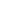 Country of citizenshipГражданствоCountry of residenceСтрана проживанияCity from which you will be travelling to Tbilisi Город из которого Вы планируете выезжать для участия в лаборатории в Тбилиси, ГрузияCity from which you will be travelling to Berlin Город из которого Вы планируете выезжать для участия в лаборатории в БерлинеApproximate costs of the roundtrip from your city to Tbilisi Приблизительная сумма расходов на перелет/переезд для участия в лаборатории в Тбилиси, ГрузияApproximate costs of the roundtrip from your city to Berlin Приблизительная сумма расходов на перелет/переезд для участия в лаборатории в Берлин, ГерманияDo you have organization or another institution covering round way tickets from your city to Tbilisi/Berlin?Есть ли другая организация, которая готова оплатить Ваши транспортные расходы для участия в мероприятих в Тбилиси/Берлине?EUR EURYes / Да	No / НетMedia Migration Labs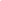 Медийные лаборатории о миграцииapplication@ifap-berlin.eu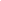 Dietary requirements/restrictions Ограничения в употреблении отдельных продуктов питанияSpecial medical or physical needsYes / Да	No / НетIf yes, please specify.Укажите, какие именно.Yes / Да	No / НетIf yes, please specify.Укажите, какие именно.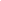 Each participant is required to participate in both Labs (Tbilisi and Berlin), in one regional lab and contribute to the project, e.g. in the form of a publication. Please specify how you would like to contribute to the project. You may choose multiple options:Каждый заявитель настоящим подтверждает возможность участия в обеих лабораториях вТбилиси (Грузии) и Берлине (Германии) и создании публикации по материалам проекта. Пожалуйста внизу укажите, какой вклад в проект Вы готовы внести:write a blog on the internet platform / написание онлайн материалов (блога или иной публикации в интернете)write an article in printed media / публикация в печатных медиа create/produce a video blog / создание видео-материалов other / другоеMedia Migration Labs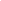 Медийные лаборатории о миграцииapplication@ifap-berlin.eu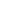 Please explain, where you see the main challenges regarding refugees, migrants and human rights in  your country and how you might address them with the help of this project (min 300 and max 500 words).Пожалуйста напишите Вашу мотивацию, рассказав организаторам как тема миграции, предоставления убежища и права человека и/или наш проект совпадает с Вашими профессиональными  интересами.Please send the application form to the email belowapplication@ifap-berlin.euпожалуйста отправьте заполненную форму на майлapplication@ifap-berlin.eu 